3PK's Annual Holiday Sale 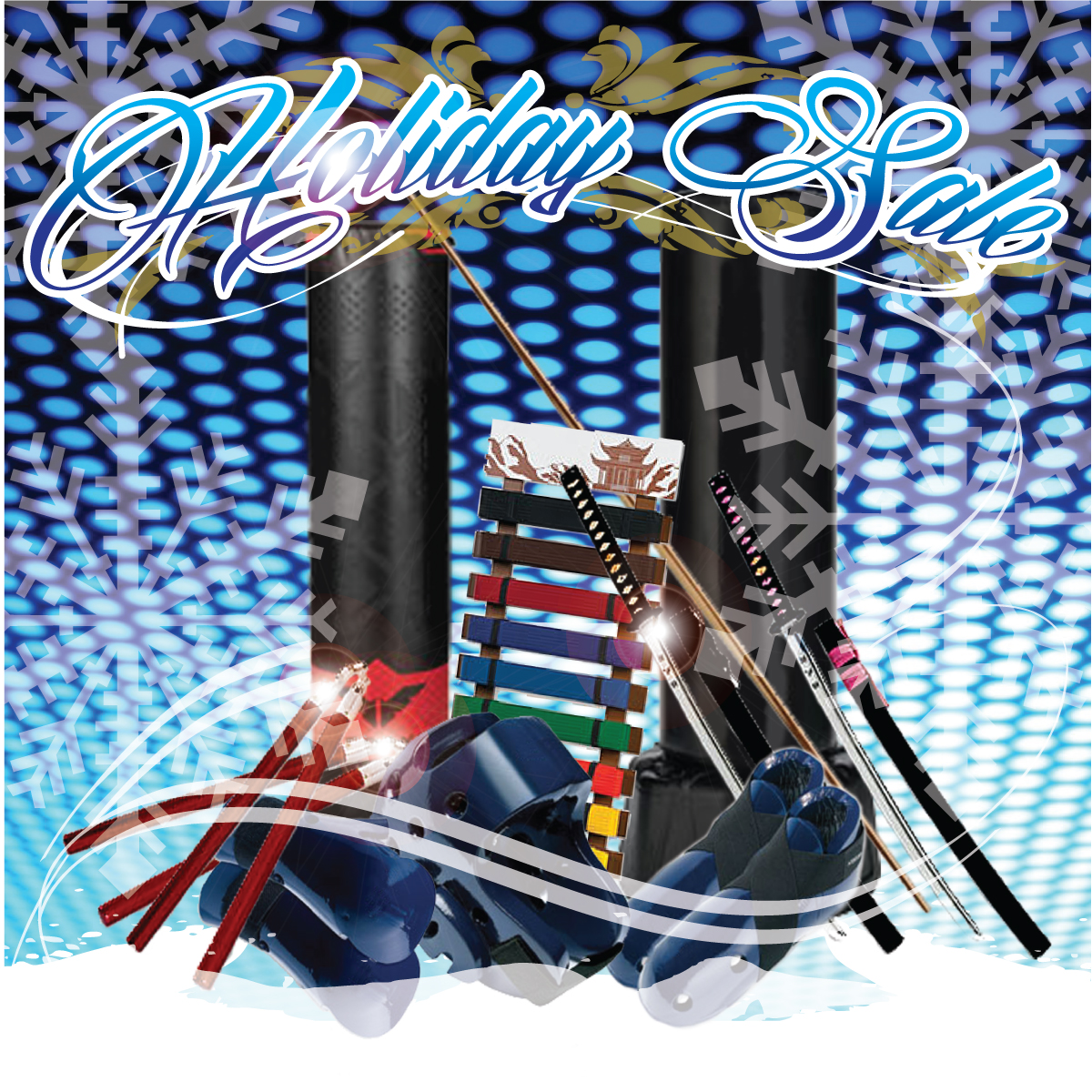 Sat, Nov. 15th 9am-12pmBlack Belts and V.I.P.s @ 8:30amSafety Gear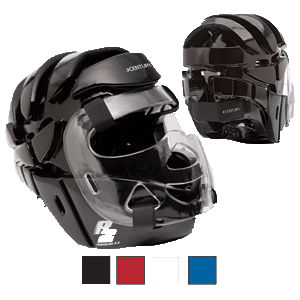 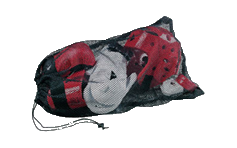 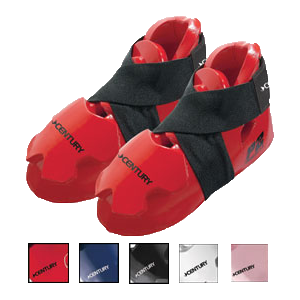 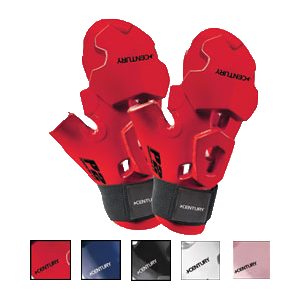 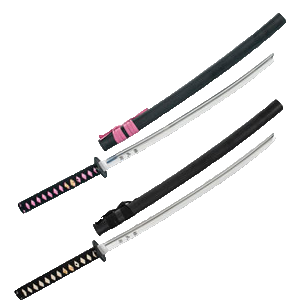 Weapons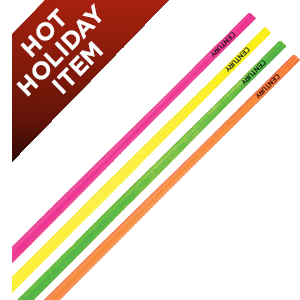 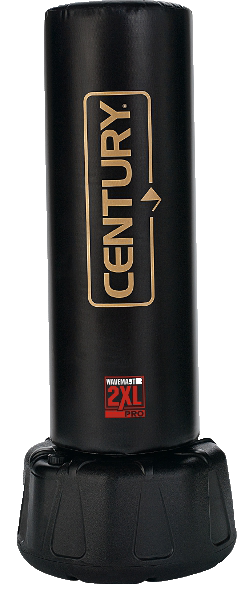 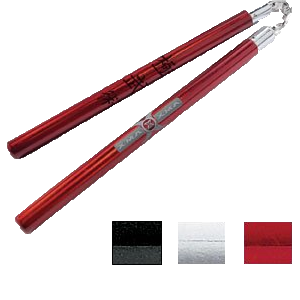 At Home Practice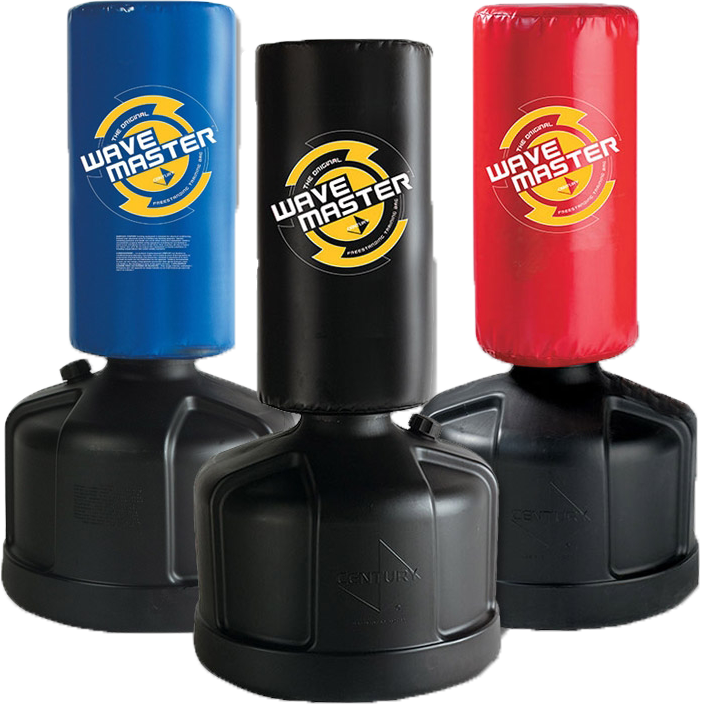 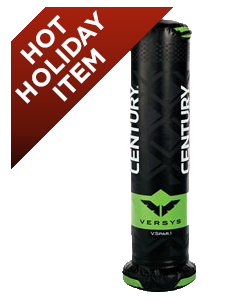 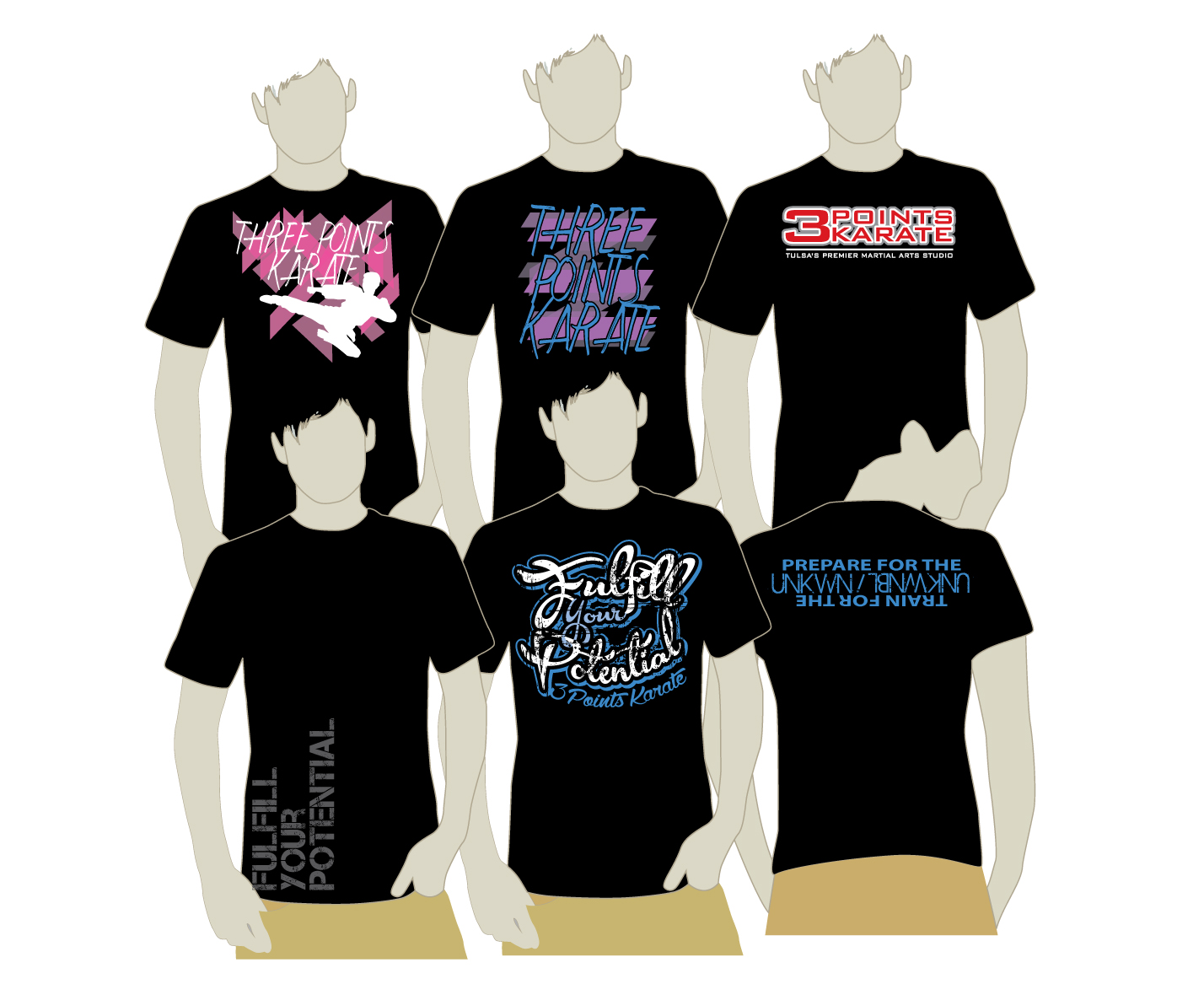 Apparel and Gifts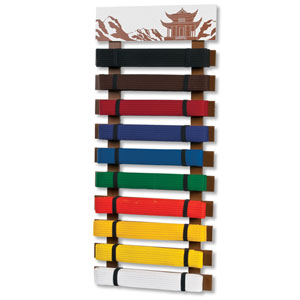 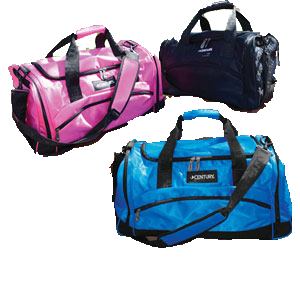 